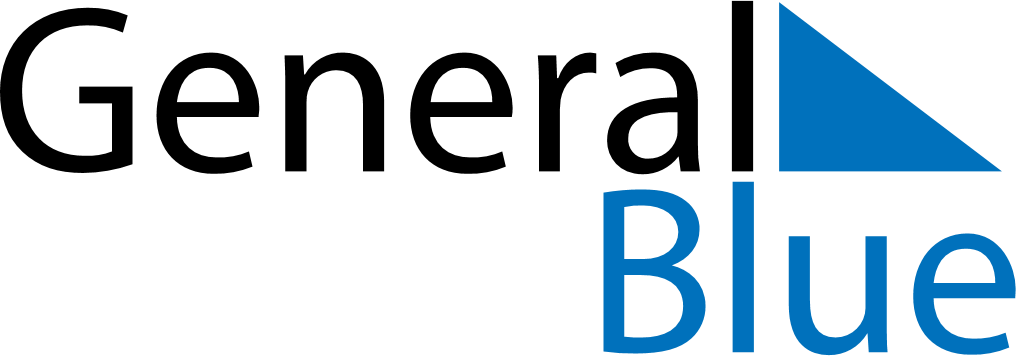 February 2026February 2026February 2026February 2026SerbiaSerbiaSerbiaSundayMondayTuesdayWednesdayThursdayFridayFridaySaturday12345667891011121313141516171819202021Statehood DayStatehood Day2223242526272728